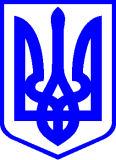 КИЇВСЬКА МІСЬКА РАДАІІ СЕСІЯ   ІХ СКЛИКАННЯРІШЕННЯ____________№_______________ПРОЄКТПро внесення змін до рішення Київської міської ради від 30 березня 2022 року                                № 4551/4592 «Про деякі питання комплексної підтримки суб’єктів господарювання міста Києва під час дії воєнного стану»Відповідно до Конституції України, Цивільного кодексу України, статті 26 Закону України «Про місцеве самоврядування в Україні», законів України «Про столицю України - місто-герой Київ», «Про правовий режим воєнного стану», з метою забезпечення життєдіяльності міста Києва в умовах воєнного стану Київська міська рада:ВИРІШИЛА:1.	Підпункт 1.2.3 пункту 1 рішення Київської міської ради від 30.03.2022 року № 4551/4592 «Про деякі питання комплексної підтримки суб’єктів господарювання міста Києва під час дії воєнного стану»  викласти у такій редакції:1.2.3. Установити, що орендарям за договорами, укладеними після 01.08.2022 за результатами проведених аукціонів під час дії воєнного стану, орендна плата нараховується в розмірі 50 відсотків орендної плати, установленої договором оренди. Положення даного підпункту діє з 01.08.2022 року та до припинення або скасування воєнного стану.»2. Доповнити пункт 1 підпунктом 1.2.4 рішення Київської міської ради від 30.03.2022 року № 4551/4592 «Про деякі питання комплексної підтримки суб’єктів господарювання міста Києва під час дії воєнного стану» такого змісту:«1.2.4 .Дія підпункту 1.2.1 пункту 1 застосовується з 24.02.2022.»2. Офіційно оприлюднити це рішення у встановленому законодавством порядку.3. Контроль за виконанням цього рішення покласти на постійну комісію Київської міської ради з питань власності.        Київський міський голова                                                   Віталій КЛИЧКОПОДАННЯ:Михайло ПРИСЯЖНЮКСергій АРТЕМЕНКОПОГОДЖЕНО:Виконувач обов’язків начальника управління правового забезпечення діяльності Київської міської радиВалентина ПОЛОЖИШНИК